Il est interdit aux candidats de signer leur composition ou d'y mettre un signe quelconque pouvant indiquer sa provenance.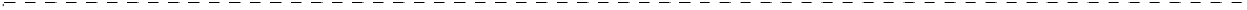 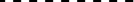 DOSSIER REPONSESCe dossier comprend les documents DR1 à DR19Problématique 1Le jeune chef d’entreprise a réussi à obtenir de nouveaux marchés dans une enseigne de grandes surfaces. Il souhaite augmenter sa production. Les problématiques liées à ce projet sont :Connaître la production maximale réalisable compte tenu de la surface d’élevage limitée de la concession. Prévoir la hausse attendue du chiffre d’affaires.Dans un second temps, il devra vérifier que le processus de pesée et d’emballage est capable de répondre à l’exigence de ses nouveaux clients quant à sa capacité de livrer des bourriches de 1 kg contenant au moins douze huîtres.Enfin, il souhaite mener une première analyse des risques d’accident du travail dans son entreprise, en prévision d’une embauche future. Cette analyse portera sur les manutentions. En effet la machine de mise en poches a révélé un risque de coincement des mains.Problématique 2La peseuse EP2200 a été conçue et réalisée dans les années 1990. Plusieurs clients -dont l’entreprise RENAULT- ont souhaité davantage de flexibilité du système par exemple, paramétrer la machine pour de nouveaux produits. La société BESNARD, qui en est le fabricant, a décidé de« rénover » ce modèle en remplaçant la partie commande du système et en améliorant la sécurité.Temps conseillésLecture sujet : ……………………………………………………………………….. 20 minPartie 1 (30 points) : ……………………………………………………………….. 1h20 Partie 2 (30 points) : ………………………………………………………………..	1h20Dans le questionnement suivant, les documents techniques à consulter pour répondre sont mentionnés sous le numéro de chaque question : exemplePartie 1-1 : quelle hausse de la production et de chiffre d’affaires est envisageable vis-à-vis du processus et de la surface d’élevage disponible ? Quel investissement sera supportable par l’entreprise dans ce cas ?Les deux questions suivantes vont permettre d’établir le chiffre d’affaires de l’entreprise à partir des éléments relatifs aux quantités produites et aux prix :Question 1.1.1	A partir des données relatives à la taille des huîtres actuellement produites et des prix de vente, estimer le chiffre d’affaires annuel de la société envoir DT 1complétant le tableau suivant. On notera que l’entreprise commercialise environ 110 tonnes d’huîtres par an soit la totalité des huîtres produites.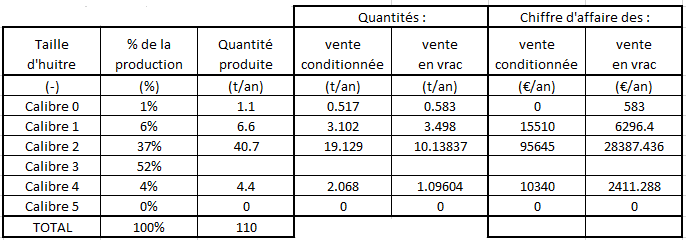 Question 1.1.2 En déduire le chiffre d’affaires annuel total de l’entreprise.Les deux questions suivantes vont permettre d’établir le nombre de poches d’élevage placées sur l’estran (partie du littoral située entre la haute mer et la basse mer) qui sont nécessaires à la réalisation de cette production :Question 1.1.3	A partir du planning de croissance et des données figurant dans le tableau synthétique ci-après, calculer les quantités intermédiaires sur leDT1tableau ci-dessous et établir la quantité à mettre en culture afin de  pouvoir commercialiser la quantité de 110 tonnes environ au bout de la période d’élevage.Cadre réponse 1.1.3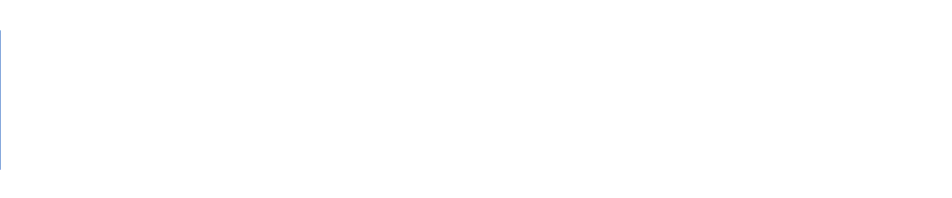 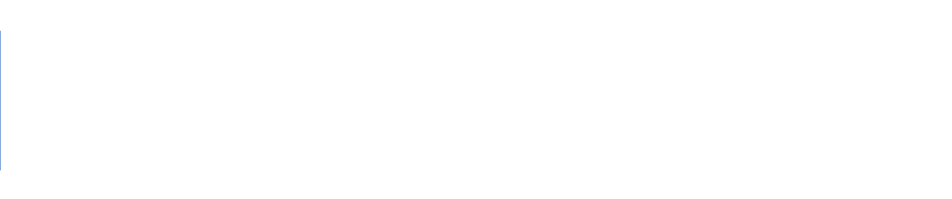 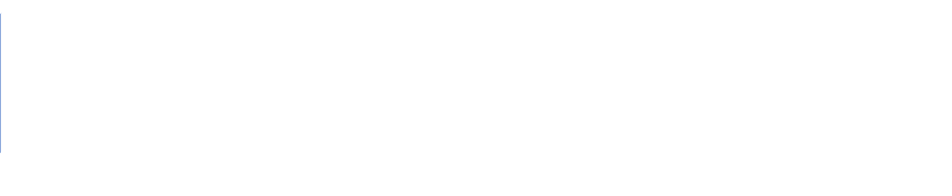 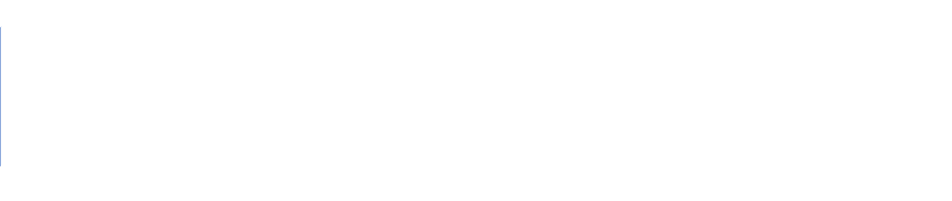 Année 112 millions d'unités (6000 unités au kg) mis en culturePoches de 1 kg d'huîtresNombre poches sur les tables d'élevage : 200040 % de mortalité durant la première année7,20 millions d'unités (100 unités au kg)Dont vente 5 millions juvéniles aux autres éleveursAnnée 2Reste 2.2 millions d'huîtres en élevagePoches de 7 kg d'huîtres sur les tablesNombre total de poches sur les tables d'élevage : 7143Perte de 20% dus à la mortalitéAnnée 3millions d'unités (25 unités au kg)Poches de 11 kg d'huîtresNombre de poches sur les tables d'élevage :Tri‐calibrage de 50% de la productionVente d'une masse de 31,68 tonnesVente 50% de la productionAnnée 4Reste de l'année précédente	(poches) sur les tables d'élevagePoches de 11 kg d'huîtres, 25 unités au kgTri‐calibrage avec 10 % de perte lors du tri finalVente d'une masse de	tonnesVente 100% du reliquatQuestion 1.1.4	A partir des données précédentes et en vous référant au planning de production glissant sur les trois années, remplir le document suivant afinDT 1de calculer le nombre de poches d’élevage utilisées simultanément.Justifier en quoi le total correspond à la valeur recherchée.Nous allons maintenant déterminer la surface au sol sur le domaine maritime nécessaire à la culture de toutes ces poches. Pour la suite, on prendra un besoin de place annuel pour 15000 poches de culture. Ensuite, il sera établi la place restante vis-à-vis de la surface totale de concession exploitable par la société pour augmenter la production.Question 1.1.5	A partir des plans des tables d’élevage, calculer le nombre de poches par rangée (5 fois 5 tables) et la longueur de cette rangée en tenant compteDT 2des espacements :Question 1.1.6	En déduire le nombre de rangées et la largeur totale nécessaire à la culture des 15000 poches :DT 2Question 1.1.7  Calculer en hectare, à partir des deux questions précédentes, la surface totale occupée par ces cultures sur l’estran. On rappelle qu’un hectare (ha) est la surface d’un carré de 100 m de côté soit 104 m².On considèrera, quel que soit le résultat trouvé précédemment, que la surface nécessaire est de 9 ha pour cultiver les 15000 poches. On rappelle que l’entreprise dispose d’une concession totale sur le domaine public maritime de 11,8 ha. Elle produit actuellement 110 t pour un chiffre d’affaires annuel sur la surface exploitée de 425 k€.Question 1.1.8  A partir des données ci-dessus, calculer le chiffre d’affaires (k€) et le tonnage maximal produit si l’entreprise souhaite exploiter la totalité de la surface disponible, en déduire le pourcentage de hausse de production (valeur actuelle : CA : 425 k€ ; tonnage 110 t)Partie 1-2 : le marché des grandes surfaces est envisagé pour vendre le surplus de production prévu avec un conditionnement en bourriche de 1 kg en calibre 3. Cependant la précision de calibrage à respecter est réglementée et l’entreprise doit vérifier précisément que son processus de tri est capable. La bourriche est le contenant traditionnel des huîtres pour leur vente. Elle est réalisée en bois.Il faut analyser le calibrage actuel des huîtres afin de vérifier si on peut respecter les contraintes interprofessionnelles de conditionnement sans réinvestir sur une ligne de calibrage des huîtres. Ces contraintes ainsi que des éléments théoriques qui vous aideront à conclure sont exposés dans le dossier technique.Question 1.2.1	Rechercher les contraintes de masse des huîtres de taille 3, ainsi que les minimum, maximum des huîtres pesées sur un lot puis en calculerDT 1, 3l’étendue.On a tracé les histogrammes, reporté les données puis tracé la droite de tendance sur le papier Gausso-arithmétique ci-après :Question 1.2.2	Retrouver sur le graphique de la droite de Henry la moyenne et l’écart typeCadre réponse 1.2.2Moyenne + 2σMoyenne + σMoyenneMoyenne - σMoyenne - 2σ70.879.688.4	97.2Moyenne (g) :	Ecart type (g) :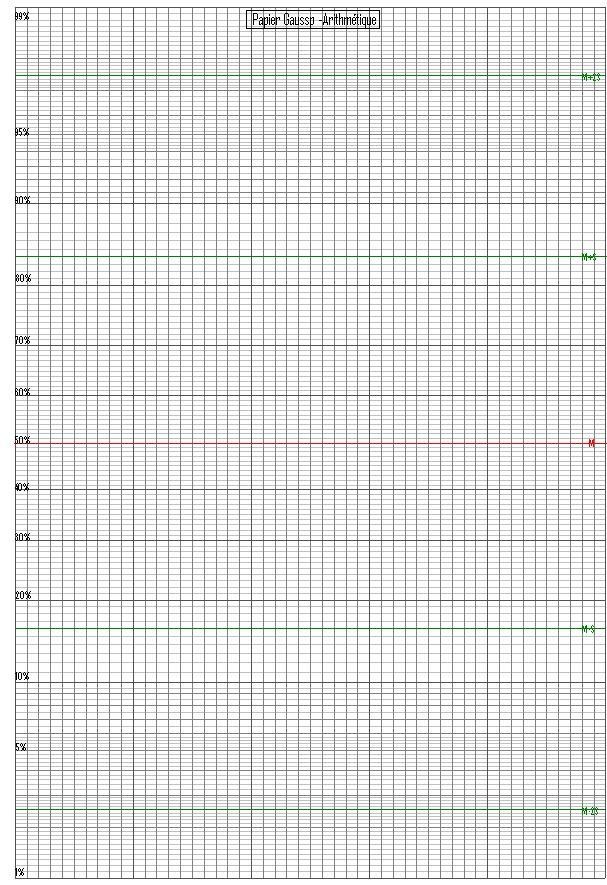 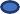 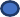 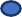 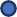 Question 1.2.3	Rechercher les contraintes de conditionnement des huîtres de taille 3 conditionnées par bourriche de 1 kg, en déduire en détaillant votreDT 3démarche le nombre d’huîtres minimal présentes dans la bourriche :Quel que soit le résultat précédemment trouvé, on considérera que le conditionnement de 1 kg d’huîtres de calibre 3 doit contenir une douzaine d’huîtres :Question 1.2.4	Compléter le tableau ci-après permettant de déterminer pour un nombre donné d’huîtres prélevées du lot et mises en bourriche, la masse moyenneDT 4du total des n huîtres, l’écart type de cette masse et la probabilité d’arriver à une masse de 1 kg pour le total des n huîtres :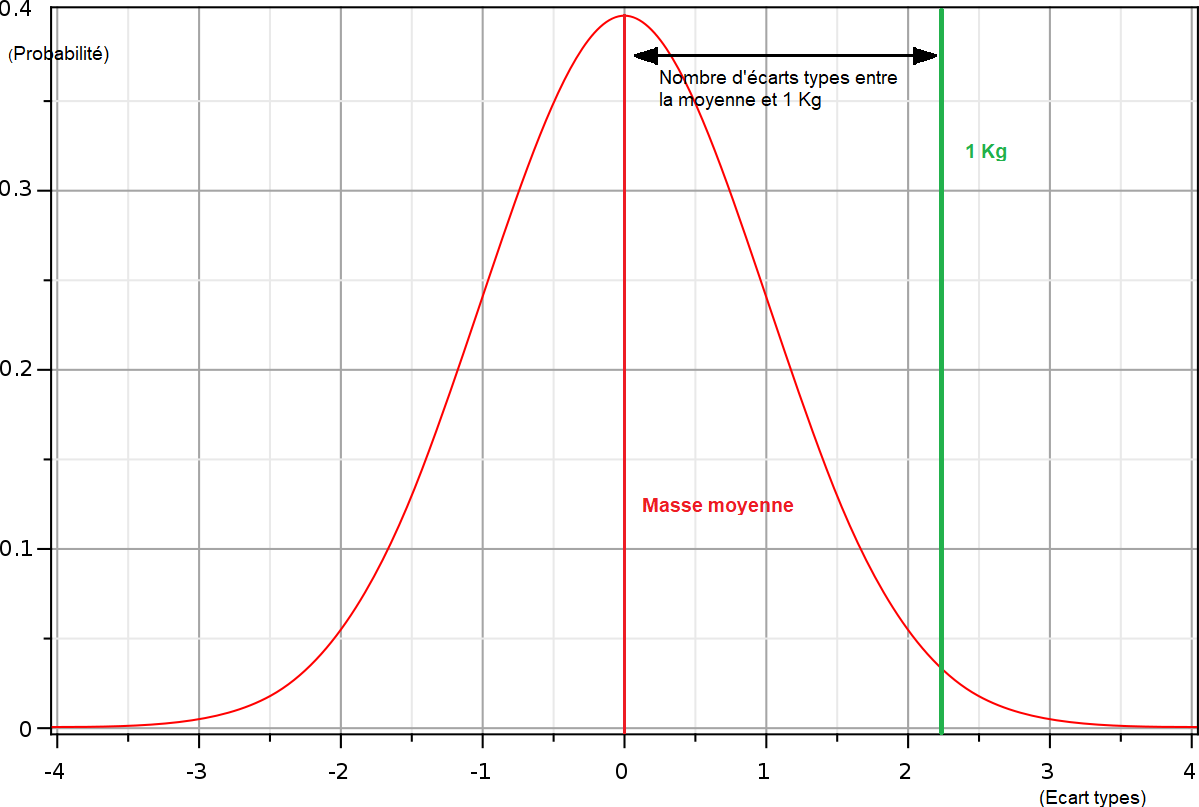 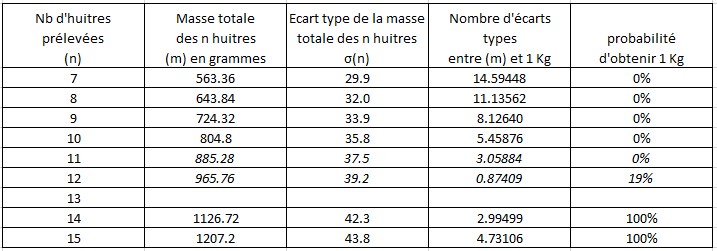 Question 1.2.5  Le processus manuel retenu par l’entreprise est de remplir le contenant d’huîtres jusqu’à arriver à 1 kg sur la balance puis d’en ajouter une. Conclure en justifiant sur la probabilité de ne pas respecter les impératifs de livraison, puis conclure sur la fiabilité du processus retenu.Partie 1-3 : le responsable de l’entreprise souhaite remettre à jour le plan de prévention des risques professionnels liés à son activité. Pour cela il dispose d’une documentation qui est synthétisée dans le dossier technique.Vous allez devoir mener une analyse succincte des risques professionnels liés à l’activité de l’entreprise.Question 1.3.1	Rechercher les principales zones corporelles exposées aux risques desDT 5	métiers de la mer, qui représentent en tout 80 % environ des accidents.Justifier pourquoi il faut les considérer prioritairement.Question 1.3.2   Les images du tableau suivant représentent des situations professionnelles courantes dans l’entreprise et certains points sont entourés pour attirer votre attention. On propose ci-après des équipements de protection et les risques qu’ils préviennent. Relier la zone à risque et l’équipement que vous jugez le plus adapté s’il est absent.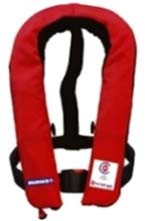 Chocs à la tête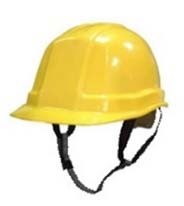 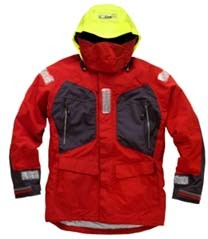 NoyadeElectrisation et électrocution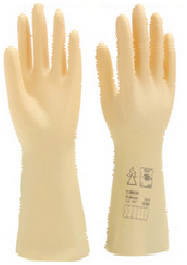 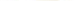 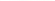 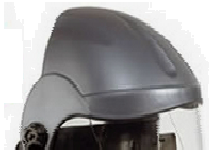 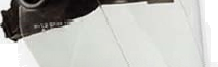 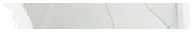 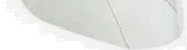 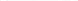 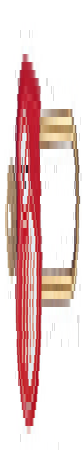 Chute (travail en hauteur)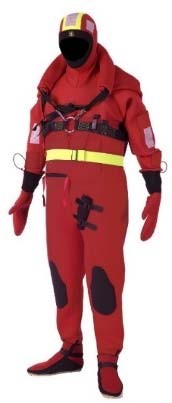 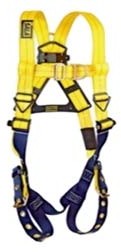 Ecrasement et blessures des pieds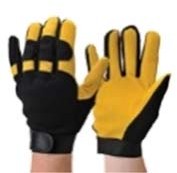 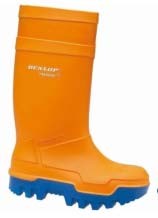 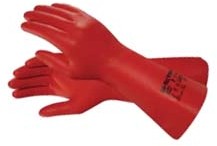 Blessures des mainsFroid et blessures des mainsBruits excessifs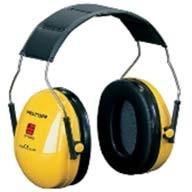 Ecrasement par le véhicule en manœuvre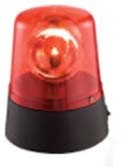 Survie en mer (hypothermie et noyade)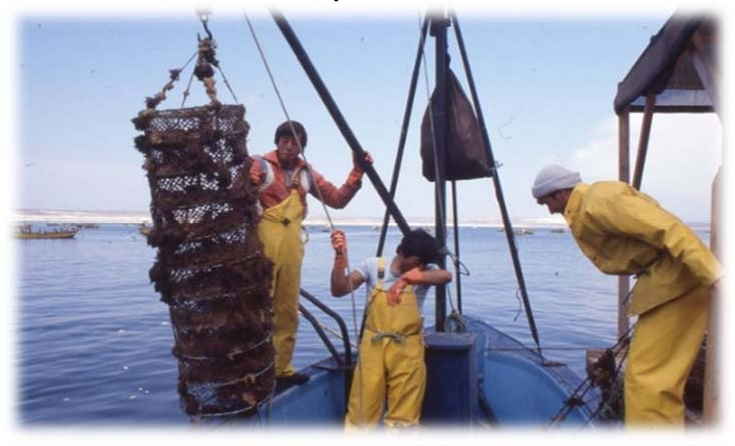 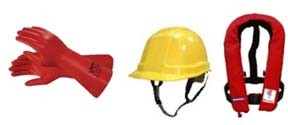 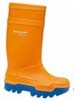 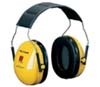 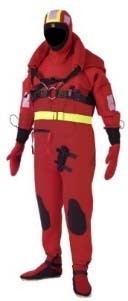 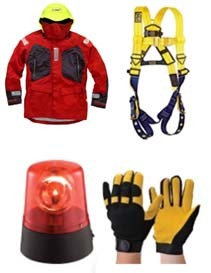 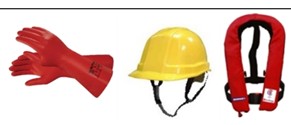 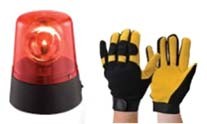 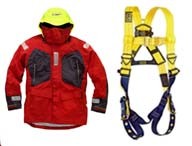 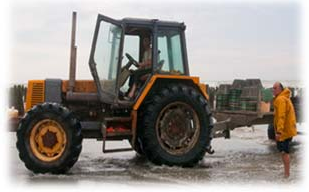 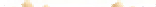 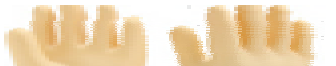 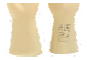 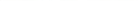 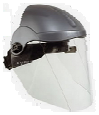 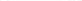 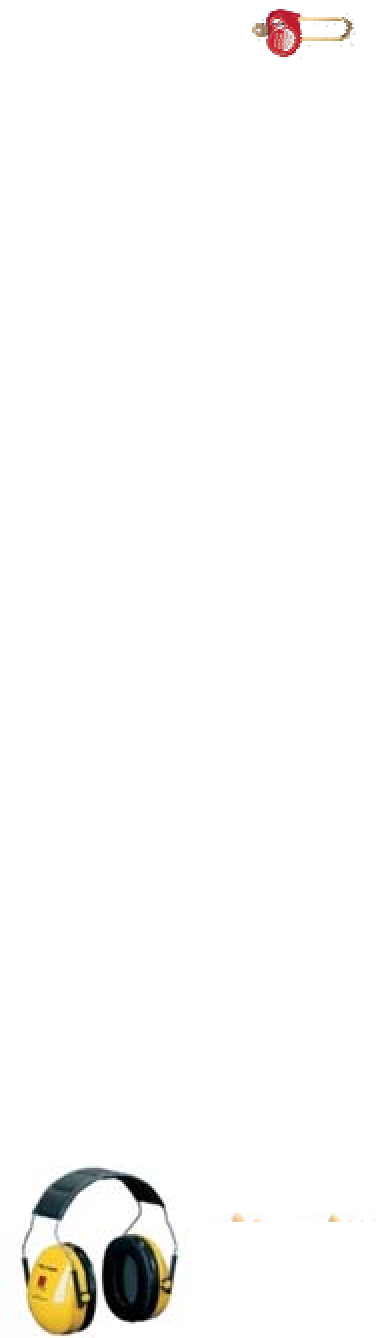 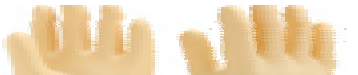 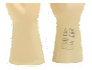 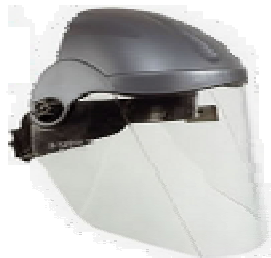 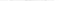 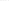 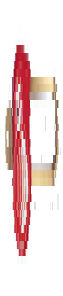 Situation professionnelle	EPI proposésEXEMPLE : associations risques / EPIRelevage d’une poche spécifique, en mer, à partir d’un navire à l’aide d’un palan manuel.PARTIE A COMPLETER (question 1.3.2)Chargement manuel de poches sur une remorque de tracteur à marée basse, lors de leur ramassage. On notera que le tracteur est en train de manœuvrer.A l’origine, le fonctionnement du système était géré par automatisme en logique câblée, basé sur un indicateur de mesure de poids.Dans sa nouvelle version, l’indicateur de mesure de poids a été remplacé par :un automate programmable V120 d'UNITRONICS muni d’une IHM (Interface Homme/Machine) graphique ;un module d’extension d’entrées logiques ;un module d’extension spécifique pour capteur à jauges de contraintes.Partie 2-1 : mise en sécuritéLors de la fermeture de la trappe, il y a un risque de blessure si l’utilisateur place sa main entre la goulotte et la trappe. Le constructeur envisage la mise en place d’un protecteur mobile associé à un capteur de sécurité.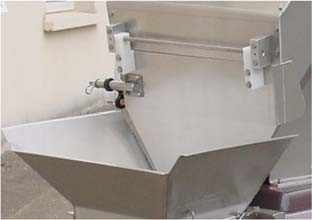 Risque d’écrasement des doigts lors de la fermeture de la trappeOn considère que :l’utilisateur risque un écrasement de la main ou d’un doigt, voire son sectionnement ;la probabilité d’évitement est assez faible étant donné la vitesse de déplacement de la trappe ;l’opérateur n’a pas à mettre ses mains dans la zone dangereuse en utilisation normale du système. Il n’y accède que très rarement en cas de bourrage.Question 2.1.1	En utilisant l‘extrait de la norme EN 954-1 relative à sécurité des machines et des équipements de travail, déterminer à quelle catégorie (la plusDT 6élevée) devra appartenir le circuit de commande. Justifier votre réponse en indiquant quelles valeurs des paramètres G, F et P vous ont amené au résultat.Pour que le circuit de commande soit conforme, le constructeur décide d’utiliser un module de sécurité industriel pour remplacer le circuit actuel. Ce module sera associé à l’arrêt d’urgence AU1 à 2 contacts (NF-NF) et au capteur de sécurité CS1 à 2 contacts (NF-NF). L’ouverture de protecteur mobile doit avoir le même effet qu’un arrêt d’urgence. La mise en énergie se fait en actionnant le bouton poussoir Réarm (NO). Le module de sécurité devra piloter 2 contacteurs pour assurer la redondance du circuit de puissance.En utilisant la documentation technique sur les modules Préventa :Question 2.1.2	Compléter le schéma de raccordement du module de sécurité DT 7, DT 8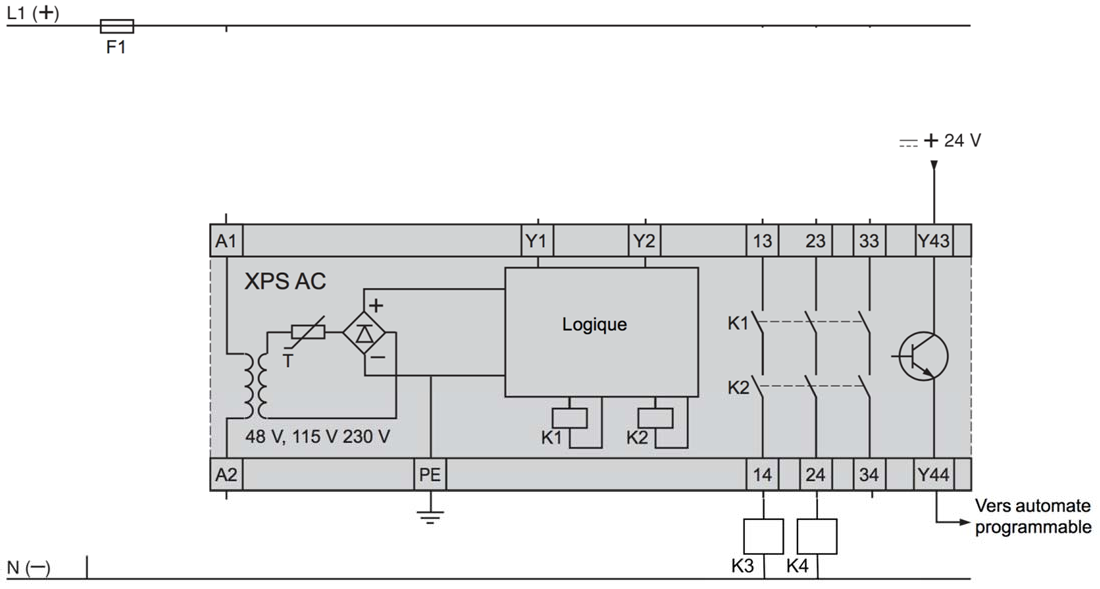 Question 2.1.3	Compléter le schéma de puissance en tenant compte du schéma du relais de sécurité.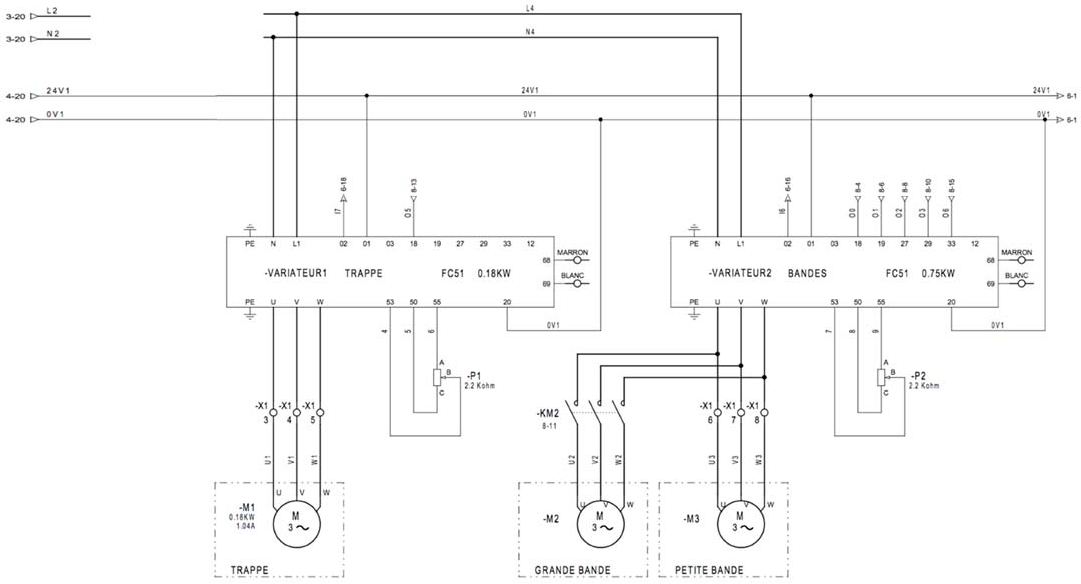 Partie 2-2 : étude fonctionnelleL’utilisation d’un automate programmable à la place d’une logique câblée nécessite d’établir les différents grafcets, préalablement à la programmation dans un langage spécifique à l’automate.Question 2.2.1	A l’aide du GEMMA, des grafcets de sûreté et conduite, de la liste des entrées/sorties, de la description littérale du fonctionnement normal,DT 9, DT 10,DT 11compléter le grafcet de production normale G40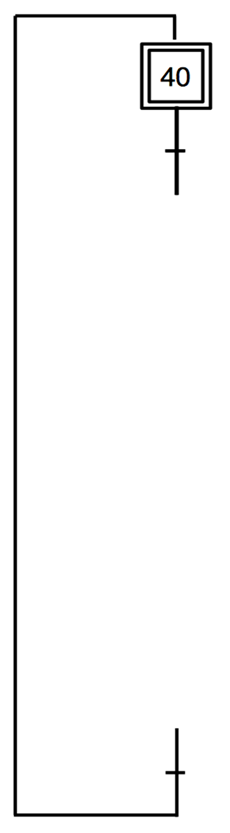 Des déchets de coquilles s’accumulant sur le dispositif de pesage, le système comporte un mode de « tarage automatique » pour pouvoir ôter le poids des déchets de la mesure du poids. Celui-ci s’effectue en fin de cycle toutes les 30 pesées et consiste à réinitialiser la variable « tare » et le compteur de cycle. Lorsque le tarage est terminé, on repasse en production normale si le compteur de cycle (variable N) est repassé à 0. Ce mode correspond à la « marche de test » du GEMMAQuestion 2.2.2	Compléter l’extrait du GEMMA ci-dessous en y ajoutant le mode de« tarage automatique ».DT 9, DT 10,DT 11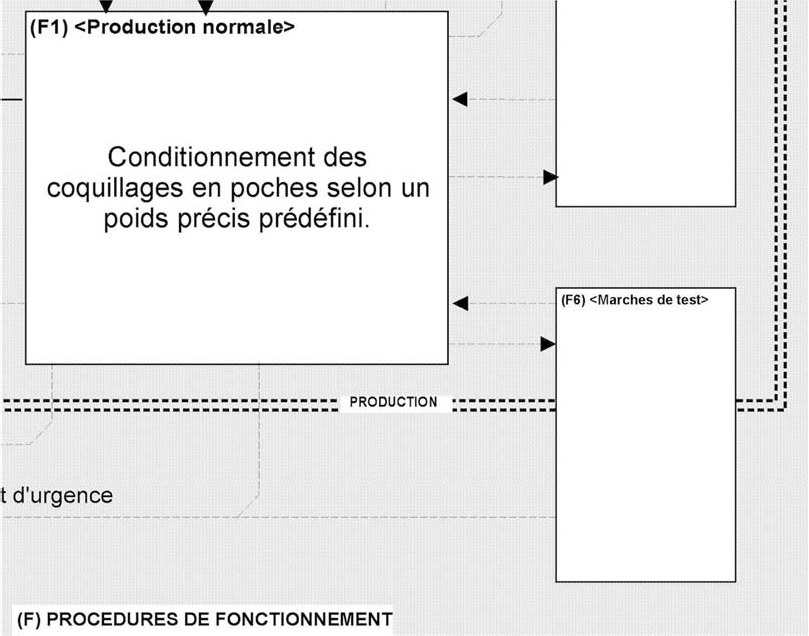 Question 2.2.3	Modifier le grafcet de conduite en conséquence. DT 10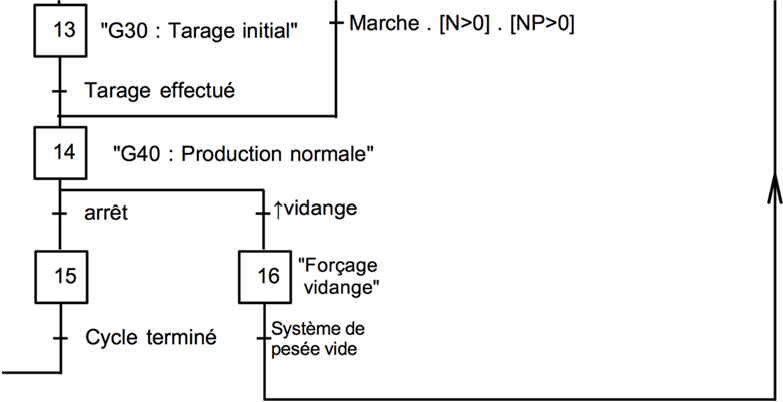 Question 2.2.4	Dans le détail, le mode de tarage automatique consiste à :attendre 1s ;si l’écart entre la tare précédente et la valeur du poids mesurée ne dépasse pas 1% ;Initialiser la variable « tare »Remettre le compteur de cycle à 0si l’écart dépasse 1%.Le défaut est signalé par une alarme lumineuse.Après avoir fait les vérifications, l’utilisateur relancera la séquence de tarage en appuyant sur un bouton poussoir « TA ».Compléter l’algorigramme de la séquence de tarage automatique décrite ci-dessus.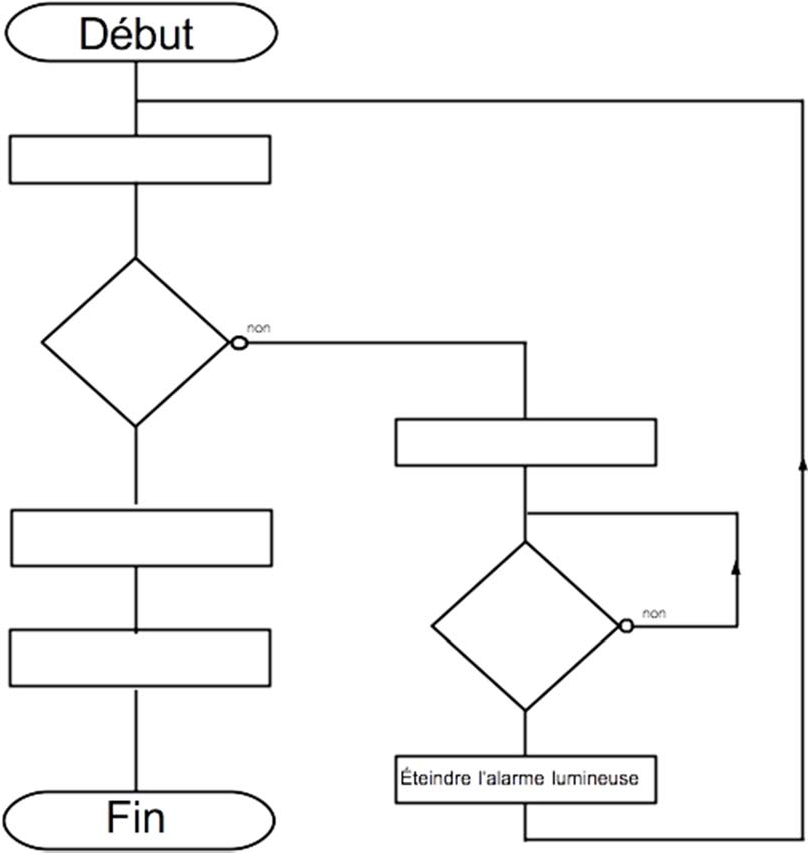 Question 2.2.5	Dans le cadre de la rénovation de la peseuse, le dispositif de pesage est remplacé par un capteur à jauges de contraintes connecté à un module deDT 12, DT 13l’automate.Compléter le schéma de raccordement du capteur à jauges de contraintes SMT 1042 au module d’extension de l’automate IO-LC3 UNITRONIC.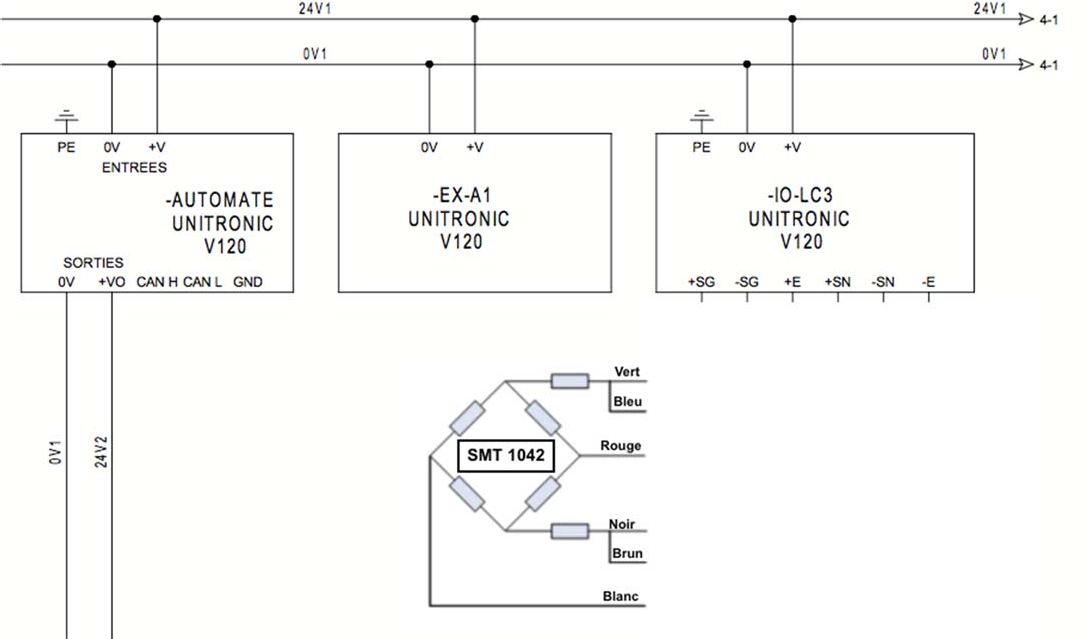 BTS Assistance Technique d’IngénieurCode : ATESGSession 2018SUJETEPREUVE U41	DOSSIER REPONSESDurée : 3hCoefficient : 3DR 3/19Nombre de poches d’huîtres sur les tables suivant leur âge :Nombre de poches d’huîtres sur les tables suivant leur âge :Nombre de poches d’huîtres sur les tables suivant leur âge :Nombre de poches d’huîtres sur les tables suivant leur âge :Nombre de poches d’huîtres sur les tables suivant leur âge :1 an2 ans3 ans4 ansTOTAL20007143BTS Assistance Technique d’IngénieurCode : ATESGSession 2018SUJETEPREUVE U41	DOSSIER REPONSESDurée : 3hCoefficient : 3DR 14/19